                                                           ΑΚΡΟΠΟΛΗ  ΤΗΣ ΑΘΗΝΑΣΣΤΕΛΛΑ ΜΑΓΚΟΥ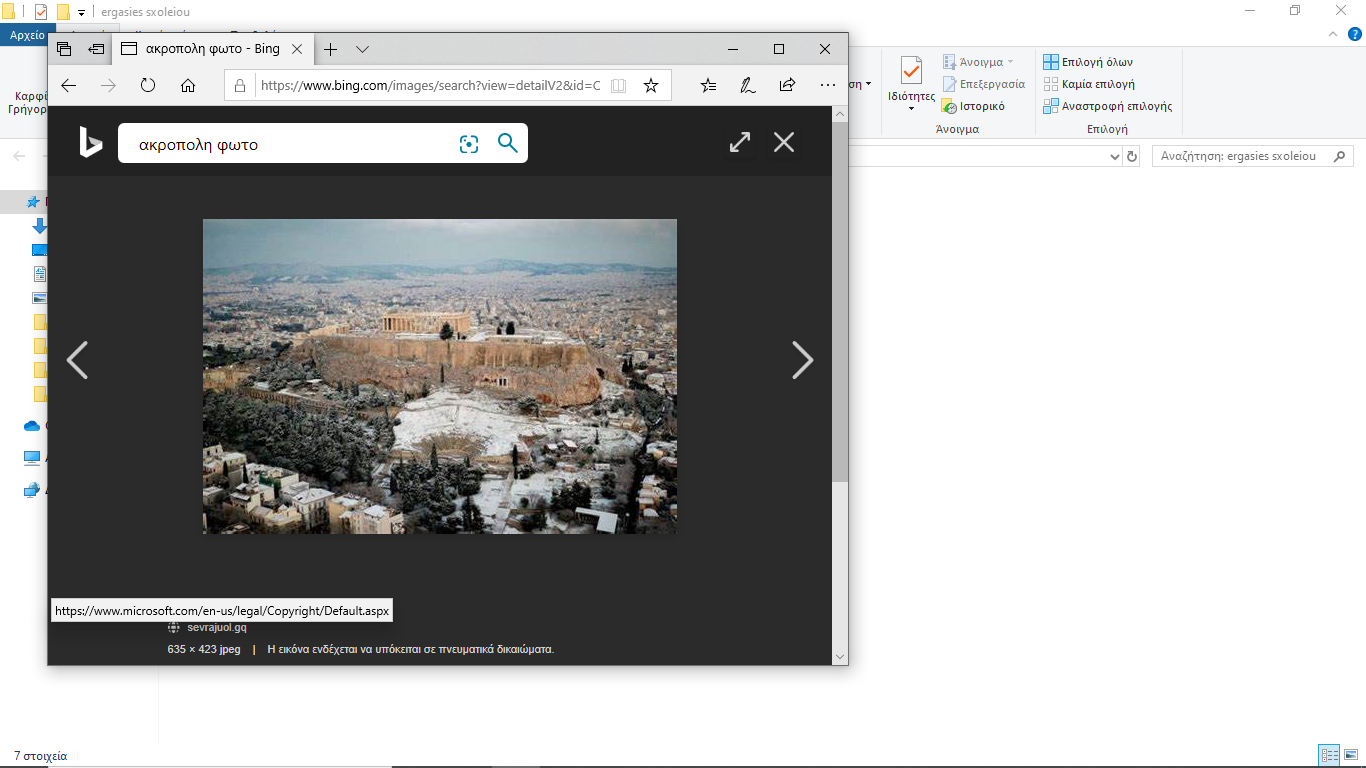 Η Ακρόπολη  είναι ένα ιερό μνημείο στο κέντρο της Αθήνας. Βρίσκεται  πάνω σε έναν βραχώδη λόφο που έχει ύψος 156 μ. από την επιφάνεια της θάλασσας και 70 μ. περίπου από το επίπεδο της πόλης της Αθήνας . Ο λόφος είναι απρόσιτος από όλες τις πλευρές εκτός της δυτικής , όπου και βρίσκεται η οχυρή είσοδος , η διακοσμημένη με τα λαμπρά Προπύλεα.                                                                                                      Η Ακροπολη των Αθηνών κατοικήθηκε για πρώτη φορά στο τέλος της Νεολιθικής Εποχής. Λίγα θραύσματα  αγγείων και μερικά απομεινάρια κατοίκων μαρτυρούν ότι η Ακρόπολη κατοικήθηκε αδιάκοπα από το 5000 π.Χ . και μετά . Γύρω στα 1400 π. Χ.  με 1000 π. Χ. κτίστηκε ενα ψηλό  τείχος , με τεράστιους ογκόλιθους κι ένα παλάτι , στο σημείο όπου αργότερα κτίστηκε το Ερεχθείο . Μέσα στο τείχος, που λεγόταν  Πελασγικόν, υπήρχαν  βωμοί , ιερα και μια πηγή , που ονομαζόταν Κλεψύδρα . Οι κάτοικοι της πόλης ,που άρχισε να αναπτύσσεται  κάτω από την Ακρόπολη, έβρισκαν καταφύγιο μέσα σ  αυτήν, όταν αντιμετώπζαν εχθρικές επιδρομές .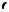 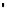 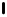 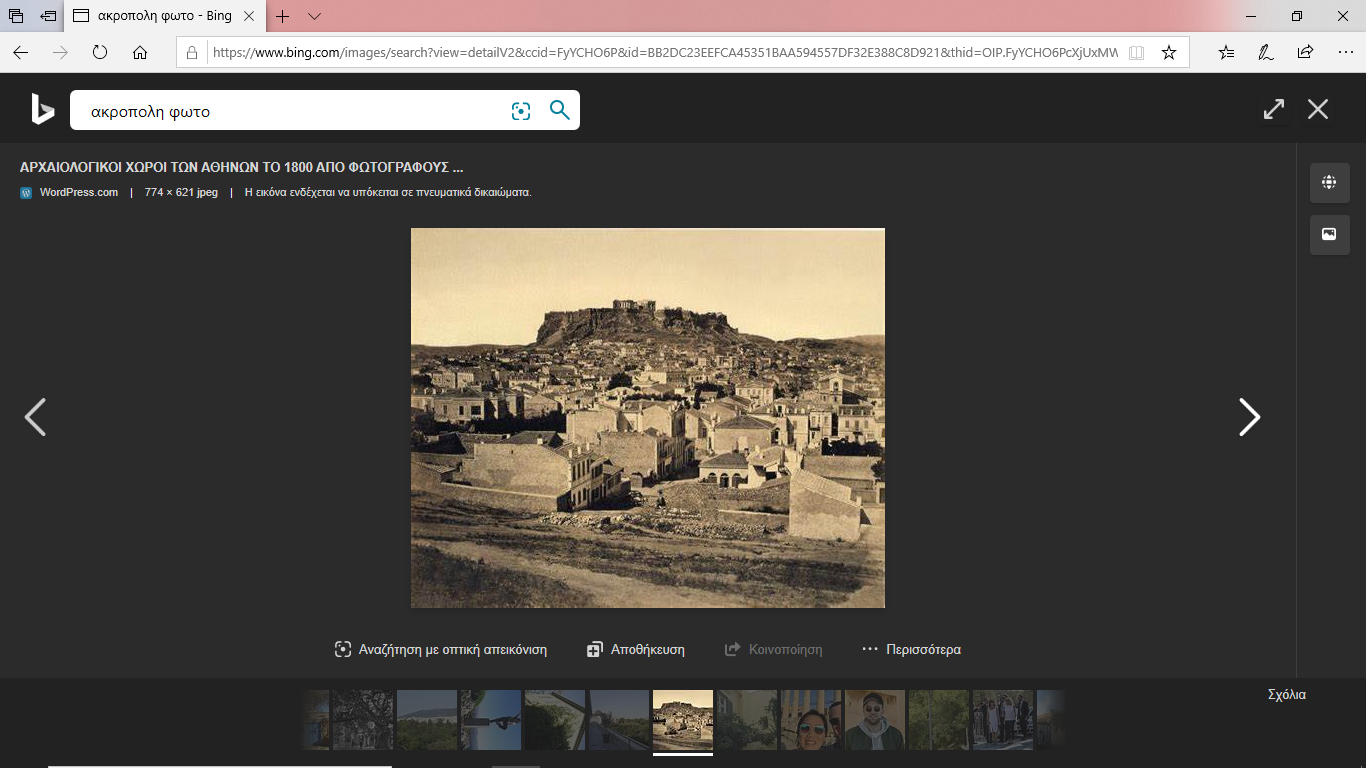 Η Ακρόπολη των Αθηνών το 1800 μ.Χ.   Το πρόγραμα αναστήλωσης της Ακρόπολης ξεκίνησε το 1975 και βρίσκεται κοντά στην ολοκλήρωσή του . Ο σκοπός της αναστήλωσης ήταν να αναστραφεί η εικόνα παρακμής αιώνων , ρύπανσης και καταστροφής από στρατιωτική χρήση και άστοχες αποκαταστάσεις  κατά το παρελθόν . Ολόκληρη η διαδικασία της αναστήλωσης έγινε με την χρήση συνδετικών καρφιών τιτανίου και έχει σχεδιαστεί ώστε να είναι αναστρέψιμη  σε περίπτωση που οι επιστήμονες αποφασίσουν να αλλάξουν καποια πράγματα .            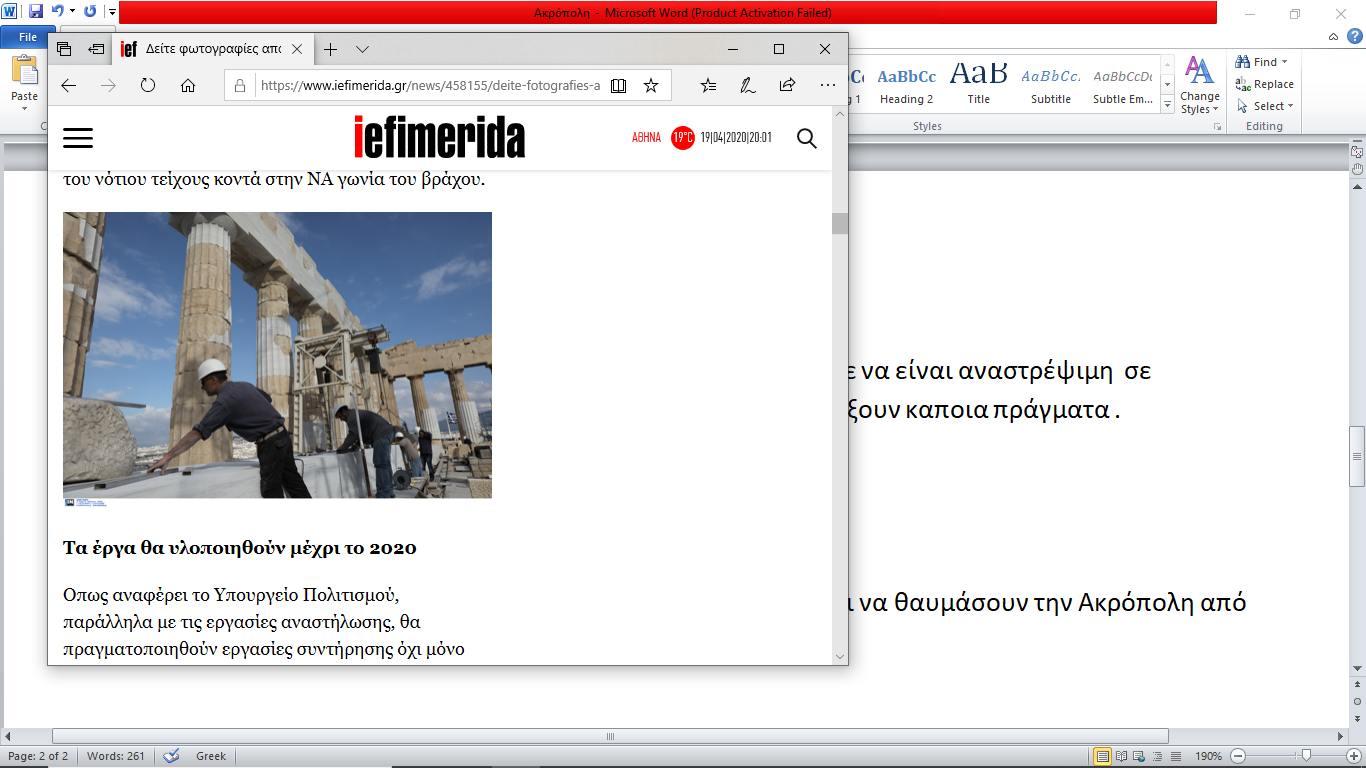 Εργασίες ΑναστήλωσηςΤώρα εκατομμύρια τουρίστες έρχονται για να δούν και να θαυμάσουν την Ακρόπολη από κοντά . 